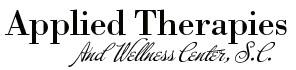 TUTORING - INTAKE AND COLLATERAL INFORMATION FORMReason for Tutoring to be completed:  What do you want to accomplish from the tutoring?  Who suggested that your child participate in tutoring?  What is the problem, in your own words?  How do you see the situation? Signs/Symptoms (please check any of the following that have been experienced):Any prenatal medical issues or health care?   Yes    No  (If “Yes”, please explain):  Any birth complications or problems?   Yes    No   (If “Yes”, please explain):  Development/Milestones (at what age did the following occur):Any speech, hearing, or language difficulties?  Yes   No  (If “Yes”, please explain)Health—list all illnesses, hospitalizations, medications, allergies, head injuries, important accidents and injuries, surgeries, periods of loss of consciousness, convulsions/seizures, and other medical conditions:EducationPrevious Tutoring Experience:  Yes   No  (If “Yes”, please complete below)When? With Whom? 		For What? With What Results? Previous Counseling Experience:  Yes   No  (If “Yes”, please complete below)When? With Whom? 		For What? With What Results? Please use this space for any additional information you would like to supply:ArguingDependent, ImmatureFearfulBullying/Being BulliedDevelopmental DelaysFighting/ViolenceCheating on work/assignmentsDisruptive Fire SettingCruelty to AnimalsDistractibleCries EasilyConsistent ComplainingDrug or Alcohol UseLacks OrganizationHypochondriac, always complains of feeling sickEating—poor manners, refuses, appetite increase or decrease, odd combinations, overeatsLearning DisabilityDawdles, procrastinates, wastes timeExtracurricular activities interfere with academicsLegal DifficultiesDifficulties with Others/Lacks RespectFailure in SchoolLikes to be alone, withdraws, isolatesLyingLow Frustration Tolerance, IrritabilityMoodyMute, refuses to speakNail BitingNervousNightmaresObesityOveractive, Restless, HyperactiveOppositionalPrejudiced, bigoted, insulting, name calling, intolerantPoutsRecent Move/TransitionRocking or Other Repetitive MovementsRuns AwaySad, UnhappySelf-harming BehaviorsSpeech DifficultiesSexual—sexual preoccupation, public masturbation, inappropriate sexual behaviorsTics—involuntary rapid movements, noises, or word productionsUnderactive, slow-moving/responding, lethargicSuicide Talk or AttemptSwearing, Foul LanguageTemper Tantrums, RagesThumb sucking, finger sucking, hair chewingShy, TimidTruant, School AvoidingStubbornUncoordinated, accident-proneWetting or soiling the bed or clothesSitting without support   Crawling  Walking without holding onHelped when dressed  Ate with a forkStayed dry all day  Didn’t soil his/her pants         Stayed dry all night Tied shoelaces 	Buttoned buttonsSaid first understandable word Said first sentence CONDITIONAGETREATED BY WHOM?CONSEQUENCES/OUTCOMENAME & LOCATIONHIGHEST GRADE COMPLETEDDEGREE RECEIVEDYEAR COMPLETED